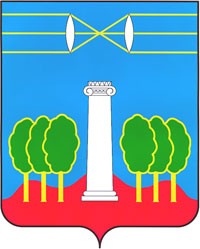 АДМИНИСТРАЦИЯГОРОДСКОГО ОКРУГА КРАСНОГОРСКМОСКОВСКОЙ ОБЛАСТИПОСТАНОВЛЕНИЕ___________ № __________О внесении изменений в постановление администрации городского округа Красногорск от 14.01.2018 года № 33/1 «Об организации регулярных перевозок на территории городского округа Красногорск»        В соответствии со статьей 25 Федерального закона от 13.07.2015 № 220-ФЗ «Об организации регулярных перевозок пассажиров и багажа автомобильным транспортом и городским наземным электрическим транспортом в Российской Федерации и о внесении изменений в отдельные законодательные акты Российской Федерации», а также в целях улучшения качества транспортного обслуживания населения в городском округе Красногорск постановляю:Внести изменения в Приложение № 2 Реестр маршрутов регулярных перевозок городского округа Красногорск, утвержденного постановлением администрации городского округа Красногорск от 14.01.2018 года № 33/1 «Об организации регулярных перевозок на территории городского округа Красногорск»:- № п/п 21, столбца 11а приложения № 2 Реестра маршрутов регулярных перевозок городского округа Красногорск на маршруте № 25 «станция Павшино - Ново-Никольское» читать 10 ед.Опубликовать настоящее постановление в газете «Красногорские вести» и на официальном сайте администрации городского округа Красногорск в сети «интернет».Контроль за выполнением настоящего постановления возложить на заместителя главы администрации городского округа Красногорск                                         В.В. Волосевича.Глава городского округа Красногорск 				           Э.А. ХаймурзинаВерно:Старший инспектор общего отдела управления делами                                                    Ю.Г. НикифороваИсполнитель: 								          А.В. ТолбатовРазослано: в дело, прокуратура, Волосевич, Толбатов, Мельников, Чаркина, Газароф, Куприянов.